Δελτίο ΤύπουΠρωτοβουλία για συγκέντρωση λαδιού που θα αποδοθεί στις ευάλωτες κοινωνικές ομάδες της πόλης μας αναλαμβάνει ο Δήμος Λαμιέων. Αυτή τη χρονική περίοδο που η συγκομιδή ελαιών βρίσκεται στην κορύφωσή της ο Δήμος Λαμιέων προτρέπει τους ελαιοπαραγωγούς, τα ελαιοτριβεία και τους πολίτες να ανταποκριθούν στο κάλεσμά του και να συμμετέχουν ενεργά στην δράση συλλογής λαδιού. Η τοποθέτηση στους χώρους των ελαιοτριβείων ειδικού δοχείου για την ενίσχυση του Κοινωνικού Παντοπωλείου, με σκοπό οι παραγωγοί να προσφέρουν όποια ποσότητα επιθυμούν στους συνανθρώπους μας που το έχουν ανάγκη, θα αποτελούσε ισχυρή βοήθεια και δείγμα κοινωνικής αλληλεγγύης. Σας ευχαριστούμε εκ των προτέρων για την συνεισφορά σας..Από το Γραφείο Τύπου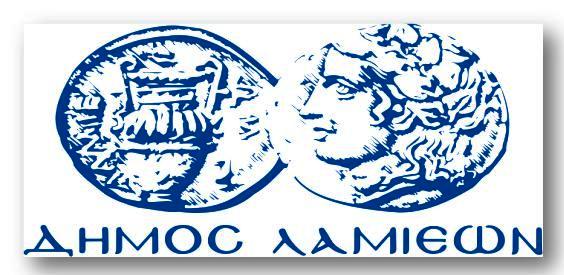 ΠΡΟΣ: ΜΜΕΔΗΜΟΣ ΛΑΜΙΕΩΝΓραφείου Τύπου& ΕπικοινωνίαςΛαμία, 4/11/2014